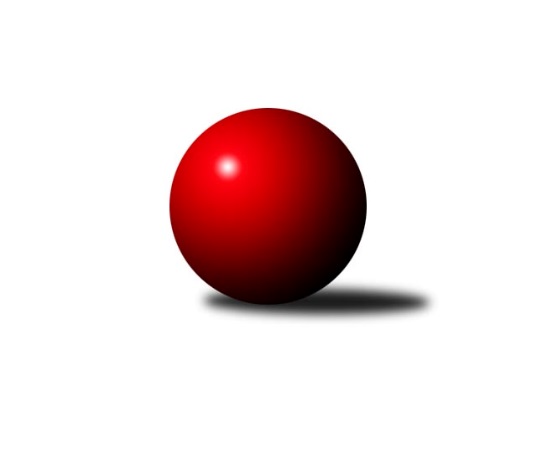 Č.15Ročník 2015/2016	25.2.2016Nejlepšího výkonu v tomto kole: 2428 dosáhlo družstvo: TJ Unie Hlubina˝D˝Okresní přebor Ostrava  2015/2016Výsledky 15. kolaSouhrnný přehled výsledků:TJ Unie Hlubina˝D˝	- TJ Sokol Bohumín D	5.5:2.5	2428:2411	6.0:6.0	22.2.TJ Unie Hlubina E	- TJ VOKD Poruba C	3:5	2301:2338	7.0:5.0	23.2.TJ Sokol Bohumín E	- TJ Unie Hlubina C	3:5	2324:2365	5.0:7.0	23.2.SKK Ostrava C	- TJ Sokol Michálkovice ˝B˝	7:1	2354:2180	7.0:5.0	24.2.TJ Sokol Bohumín F	- SKK Ostrava˝D˝	3:5	2345:2367	5.0:7.0	25.2.Tabulka družstev:	1.	SKK Ostrava C	14	12	0	2	81.0 : 31.0 	107.5 : 60.5 	 2359	24	2.	TJ Unie Hlubina C	13	10	1	2	75.0 : 29.0 	98.5 : 57.5 	 2377	21	3.	SKK Ostrava˝D˝	14	10	1	3	66.0 : 46.0 	86.5 : 81.5 	 2356	21	4.	TJ VOKD Poruba C	13	8	0	5	58.0 : 46.0 	85.5 : 70.5 	 2313	16	5.	TJ Sokol Bohumín E	14	8	0	6	62.5 : 49.5 	90.5 : 77.5 	 2283	16	6.	TJ Sokol Bohumín D	13	6	0	7	51.0 : 53.0 	71.0 : 85.0 	 2311	12	7.	TJ Unie Hlubina˝B˝	13	5	1	7	46.5 : 57.5 	85.0 : 71.0 	 2303	11	8.	TJ Sokol Bohumín F	14	5	0	9	49.0 : 63.0 	68.0 : 100.0 	 2213	10	9.	TJ Sokol Michálkovice ˝B˝	14	5	0	9	44.5 : 67.5 	70.0 : 98.0 	 2282	10	10.	TJ Unie Hlubina˝D˝	14	4	1	9	44.0 : 68.0 	73.5 : 94.5 	 2227	9	11.	TJ Unie Hlubina E	14	0	0	14	22.5 : 89.5 	64.0 : 104.0 	 2165	0Podrobné výsledky kola:	 TJ Unie Hlubina˝D˝	2428	5.5:2.5	2411	TJ Sokol Bohumín D	Koloman Bagi	 	 190 	 197 		387 	 1:1 	 393 	 	197 	 196		René Světlík	František Sedláček	 	 205 	 213 		418 	 2:0 	 376 	 	181 	 195		Jan Kohutek	Libor Pšenica	 	 215 	 209 		424 	 1:1 	 424 	 	208 	 216		Markéta Kohutková	Alena Koběrová	 	 180 	 186 		366 	 0:2 	 403 	 	207 	 196		Kamila Vichrová	Hana Vlčková	 	 187 	 225 		412 	 1:1 	 400 	 	197 	 203		Miroslav Paloc	Jaroslav Kecskés	 	 196 	 225 		421 	 1:1 	 415 	 	210 	 205		Vlastimil Pacutrozhodčí: Nejlepšího výkonu v tomto utkání: 424 kuželek dosáhli: Libor Pšenica, Markéta Kohutková	 TJ Unie Hlubina E	2301	3:5	2338	TJ VOKD Poruba C	Radmila Pastvová	 	 178 	 216 		394 	 1:1 	 407 	 	203 	 204		Helena Hýžová	Libor Mendlík	 	 184 	 187 		371 	 0:2 	 410 	 	209 	 201		Zdeněk Mžik	Eva Michňová	 	 176 	 184 		360 	 0:2 	 409 	 	218 	 191		Jiří Číž	David Mičúnek	 	 199 	 174 		373 	 2:0 	 346 	 	185 	 161		František Hájek	Daniel Herák	 	 199 	 200 		399 	 2:0 	 370 	 	191 	 179		Jakub Hlubek	Pavel Rybář	 	 204 	 200 		404 	 2:0 	 396 	 	197 	 199		Ladislav Míkarozhodčí: Nejlepší výkon utkání: 410 - Zdeněk Mžik	 TJ Sokol Bohumín E	2324	3:5	2365	TJ Unie Hlubina C	David Zahradník	 	 167 	 189 		356 	 0:2 	 422 	 	209 	 213		Eva Marková	Lukáš Modlitba	 	 209 	 194 		403 	 1:1 	 411 	 	191 	 220		Václav Rábl	Miroslava Ševčíková	 	 198 	 215 		413 	 1:1 	 372 	 	203 	 169		Radim Konečný	Martin Ševčík	 	 166 	 195 		361 	 0:2 	 395 	 	185 	 210		Pavel Marek	František Modlitba	 	 203 	 187 		390 	 2:0 	 372 	 	200 	 172		Roman Grüner	Andrea Rojová	 	 179 	 222 		401 	 1:1 	 393 	 	183 	 210		Rudolf Rieznerrozhodčí: Nejlepší výkon utkání: 422 - Eva Marková	 SKK Ostrava C	2354	7:1	2180	TJ Sokol Michálkovice ˝B˝	Miroslav Heczko	 	 198 	 217 		415 	 1:1 	 390 	 	199 	 191		Zdeněk Zhýbala	Pavel Chodura	 	 186 	 181 		367 	 0:2 	 376 	 	193 	 183		Josef Paulus	Martin Futerko	 	 216 	 192 		408 	 1:1 	 383 	 	190 	 193		Tomáš Papala	Miroslav Futerko	 	 194 	 196 		390 	 2:0 	 355 	 	181 	 174		Martin Ščerba	Oldřich Stolařík	 	 192 	 192 		384 	 2:0 	 307 	 	139 	 168		Radomíra Kašková	Rostislav Hrbáč	 	 187 	 203 		390 	 1:1 	 369 	 	188 	 181		Oldřich Bidrmanrozhodčí: Nejlepší výkon utkání: 415 - Miroslav Heczko	 TJ Sokol Bohumín F	2345	3:5	2367	SKK Ostrava˝D˝	Günter Cviner	 	 200 	 209 		409 	 2:0 	 372 	 	186 	 186		Pavel Kubina	Ladislav Štafa	 	 177 	 205 		382 	 1:1 	 381 	 	169 	 212		Bohumil Klimša	Pavlína Křenková	 	 187 	 193 		380 	 0:2 	 407 	 	200 	 207		Jaroslav Čapek	Petr Lembard	 	 180 	 185 		365 	 0:2 	 401 	 	200 	 201		Jiří Koloděj	Stanislav Sliwka	 	 196 	 184 		380 	 0:2 	 396 	 	203 	 193		Miroslav Koloděj	Štefan Dendis	 	 226 	 203 		429 	 2:0 	 410 	 	210 	 200		Petr Šebestíkrozhodčí: Nejlepší výkon utkání: 429 - Štefan DendisPořadí jednotlivců:	jméno hráče	družstvo	celkem	plné	dorážka	chyby	poměr kuž.	Maximum	1.	Martin Futerko 	SKK Ostrava C	415.18	285.3	129.9	5.2	4/4	(434)	2.	Rudolf Riezner 	TJ Unie Hlubina C	414.39	284.4	130.0	5.7	3/3	(436)	3.	Jaroslav Klekner 	TJ Unie Hlubina E	413.00	279.2	133.8	4.2	3/4	(434)	4.	Jan Zych 	TJ Sokol Michálkovice ˝B˝	412.75	288.8	124.0	6.8	4/4	(443)	5.	Lukáš Modlitba 	TJ Sokol Bohumín E	412.15	287.6	124.6	5.4	5/5	(447)	6.	Jiří Koloděj 	SKK Ostrava˝D˝	409.35	284.0	125.4	5.1	4/4	(441)	7.	Pavel Marek 	TJ Unie Hlubina C	407.75	281.1	126.6	5.3	3/3	(436)	8.	René Světlík 	TJ Sokol Bohumín D	407.67	281.5	126.1	6.4	3/3	(450)	9.	Miroslav Koloděj 	SKK Ostrava˝D˝	403.90	286.5	117.4	9.0	4/4	(421)	10.	Eva Marková 	TJ Unie Hlubina C	402.47	277.4	125.1	8.9	3/3	(444)	11.	Zdeněk Zhýbala 	TJ Sokol Michálkovice ˝B˝	402.13	282.3	119.9	5.9	4/4	(457)	12.	Petr Jurášek 	TJ Sokol Michálkovice ˝B˝	401.67	289.0	112.7	9.5	3/4	(425)	13.	Václav Rábl 	TJ Unie Hlubina C	401.49	277.0	124.5	7.1	3/3	(450)	14.	Kateřina Honlová 	TJ Sokol Bohumín E	399.91	275.1	124.8	7.3	5/5	(422)	15.	Andrea Rojová 	TJ Sokol Bohumín E	399.46	282.1	117.3	9.1	4/5	(427)	16.	Miroslav Futerko 	SKK Ostrava C	399.20	280.3	118.9	6.3	4/4	(445)	17.	Zdeněk Hebda 	TJ VOKD Poruba C	398.90	282.8	116.2	9.1	4/5	(428)	18.	Pavel Kubina 	SKK Ostrava˝D˝	396.89	276.7	120.2	9.6	4/4	(426)	19.	Tomáš Kubát 	SKK Ostrava C	396.83	280.5	116.4	8.8	4/4	(430)	20.	Miroslav Heczko 	SKK Ostrava C	396.51	277.0	119.5	8.1	4/4	(421)	21.	Radim Konečný 	TJ Unie Hlubina C	396.33	276.9	119.4	7.6	3/3	(417)	22.	Libor Pšenica 	TJ Unie Hlubina˝D˝	396.24	281.7	114.6	7.9	5/5	(443)	23.	Miroslav Paloc 	TJ Sokol Bohumín D	395.96	279.4	116.6	7.6	3/3	(437)	24.	Ladislav Míka 	TJ VOKD Poruba C	394.83	273.0	121.8	7.5	5/5	(420)	25.	Josef Paulus 	TJ Sokol Michálkovice ˝B˝	393.88	274.8	119.1	9.4	4/4	(442)	26.	Zdeněk Mžik 	TJ VOKD Poruba C	393.67	272.1	121.6	7.9	5/5	(424)	27.	Ladislav Štafa 	TJ Sokol Bohumín F	393.29	275.6	117.7	8.3	3/4	(422)	28.	Helena Hýžová 	TJ VOKD Poruba C	393.05	278.3	114.7	8.9	5/5	(414)	29.	Josef Kyjovský 	TJ Unie Hlubina˝B˝	390.83	272.6	118.3	8.0	5/5	(438)	30.	Jaroslav Čapek 	SKK Ostrava˝D˝	390.41	282.7	107.8	8.7	4/4	(407)	31.	Stanislav Sliwka 	TJ Sokol Bohumín F	390.19	273.8	116.4	6.2	4/4	(445)	32.	Jiří Číž 	TJ VOKD Poruba C	388.10	285.1	103.1	11.9	5/5	(409)	33.	Josef Hájek 	TJ Unie Hlubina˝B˝	387.67	277.6	110.1	8.7	4/5	(455)	34.	Günter Cviner 	TJ Sokol Bohumín F	387.61	279.3	108.3	10.0	4/4	(424)	35.	Hana Vlčková 	TJ Unie Hlubina˝D˝	387.11	277.4	109.7	10.5	4/5	(443)	36.	Rostislav Hrbáč 	SKK Ostrava C	386.69	276.7	110.0	10.7	3/4	(420)	37.	Petr Šebestík 	SKK Ostrava˝D˝	385.85	279.5	106.3	11.0	4/4	(425)	38.	Hana Zaškolná 	TJ Sokol Bohumín D	385.62	271.2	114.4	9.9	3/3	(405)	39.	Jakub Hlubek 	TJ VOKD Poruba C	385.50	273.4	112.1	10.6	5/5	(401)	40.	Jaroslav Kecskés 	TJ Unie Hlubina˝D˝	385.04	276.3	108.7	9.4	4/5	(435)	41.	Miroslav Futerko ml. 	SKK Ostrava C	383.98	278.2	105.8	12.4	4/4	(416)	42.	Lubomír Jančar 	TJ Unie Hlubina˝B˝	383.50	276.0	107.5	11.7	4/5	(400)	43.	Kamila Vichrová 	TJ Sokol Bohumín D	383.36	273.4	109.9	9.9	3/3	(422)	44.	Jiří Břeska 	TJ Unie Hlubina˝B˝	382.48	268.0	114.5	9.3	5/5	(405)	45.	Jan Petrovič 	TJ Unie Hlubina˝B˝	379.40	268.5	110.9	8.6	5/5	(433)	46.	Jan Kohutek 	TJ Sokol Bohumín D	379.25	275.0	104.3	11.5	2/3	(412)	47.	Martin Ferenčík 	TJ Unie Hlubina˝B˝	379.19	277.8	101.4	11.4	4/5	(429)	48.	Veronika Rybářová 	TJ Unie Hlubina E	378.71	270.3	108.5	10.2	4/4	(428)	49.	Radim Bezruč 	TJ VOKD Poruba C	378.53	278.6	100.0	11.8	4/5	(424)	50.	Libor Mendlík 	TJ Unie Hlubina E	377.85	260.4	117.5	9.0	4/4	(425)	51.	Petr Řepecky 	TJ Sokol Michálkovice ˝B˝	376.71	265.6	111.1	9.8	3/4	(426)	52.	Miroslava Ševčíková 	TJ Sokol Bohumín E	376.53	271.7	104.8	9.1	4/5	(436)	53.	Martin Ščerba 	TJ Sokol Michálkovice ˝B˝	374.43	269.5	104.9	9.9	4/4	(410)	54.	Bohumil Klimša 	SKK Ostrava˝D˝	373.79	272.0	101.8	11.3	4/4	(422)	55.	Radmila Pastvová 	TJ Unie Hlubina C	373.00	259.0	114.0	9.5	2/3	(394)	56.	Oldřich Stolařík 	SKK Ostrava C	371.92	271.9	100.0	11.8	3/4	(391)	57.	Karel Kudela 	TJ Unie Hlubina C	371.50	274.3	97.2	13.2	3/3	(387)	58.	David Zahradník 	TJ Sokol Bohumín E	371.17	270.8	100.4	10.2	5/5	(409)	59.	Vlastimil Pacut 	TJ Sokol Bohumín D	370.61	266.1	104.5	10.5	3/3	(415)	60.	Pavel Rybář 	TJ Unie Hlubina E	369.38	264.1	105.3	11.2	3/4	(404)	61.	Michal Borák 	TJ Sokol Michálkovice ˝B˝	366.91	263.2	103.7	10.8	4/4	(426)	62.	Tomáš Papala 	TJ Sokol Michálkovice ˝B˝	365.00	258.8	106.2	12.2	3/4	(387)	63.	Markéta Kohutková 	TJ Sokol Bohumín D	364.06	262.9	101.1	13.0	3/3	(426)	64.	Alena Koběrová 	TJ Unie Hlubina˝D˝	363.15	264.5	98.7	13.4	4/5	(395)	65.	Daniel Herák 	TJ Unie Hlubina E	359.00	269.4	89.6	15.2	4/4	(416)	66.	Vladimír Sládek 	TJ Sokol Bohumín F	358.84	263.9	95.0	13.4	4/4	(415)	67.	František Sedláček 	TJ Unie Hlubina˝D˝	358.07	263.5	94.6	14.7	4/5	(437)	68.	Petr Lembard 	TJ Sokol Bohumín F	355.88	258.2	97.7	14.6	4/4	(400)	69.	František Modlitba 	TJ Sokol Bohumín E	353.55	259.8	93.8	15.2	5/5	(420)	70.	Michaela Černá 	TJ Unie Hlubina C	352.00	251.5	100.5	14.6	3/3	(419)	71.	Martin Ševčík 	TJ Sokol Bohumín E	347.15	258.5	88.7	17.4	5/5	(418)	72.	Radek Richter 	TJ Sokol Bohumín F	345.25	257.0	88.3	14.3	4/4	(378)	73.	Radomíra Kašková 	TJ Sokol Michálkovice ˝B˝	342.33	266.0	76.3	21.7	3/4	(384)	74.	Eva Michňová 	TJ Unie Hlubina E	337.58	249.9	87.7	16.8	3/4	(367)	75.	Janka Sliwková 	TJ Sokol Bohumín F	328.17	244.4	83.8	17.7	3/4	(359)	76.	David Mičúnek 	TJ Unie Hlubina E	324.08	241.4	82.7	18.8	4/4	(395)		Štefan Dendis 	TJ Sokol Bohumín F	422.50	293.5	129.0	4.8	2/4	(441)		Vojtěch Zaškolný 	TJ Sokol Bohumín D	416.00	284.0	132.0	9.0	1/3	(416)		Radek Říman 	TJ Sokol Michálkovice ˝B˝	398.75	282.5	116.3	9.0	2/4	(441)		Pavel Krompolc 	TJ Unie Hlubina˝B˝	398.47	288.4	110.1	8.7	3/5	(423)		Josef Navalaný 	TJ Unie Hlubina C	397.00	282.0	115.0	9.3	1/3	(428)		Roman Grüner 	TJ Unie Hlubina˝B˝	396.04	282.4	113.7	10.5	3/5	(437)		Pavlína Křenková 	TJ Sokol Bohumín F	384.25	271.3	113.0	10.8	2/4	(404)		Milan Pčola 	TJ VOKD Poruba C	384.00	270.0	114.0	2.0	1/5	(384)		Jiří Štroch 	TJ Unie Hlubina E	380.86	277.4	103.4	13.1	1/4	(403)		Petr Foniok 	TJ Unie Hlubina˝B˝	378.25	268.3	110.0	9.8	2/5	(419)		Vladimír Rada 	TJ VOKD Poruba C	375.25	273.3	102.0	14.8	2/5	(402)		František Tříska 	TJ Unie Hlubina˝D˝	375.00	267.8	107.2	10.3	2/5	(399)		Alžběta Ferenčíková 	TJ Unie Hlubina˝B˝	374.67	273.3	101.3	11.7	1/5	(387)		Koloman Bagi 	TJ Unie Hlubina˝D˝	369.67	271.3	98.3	11.4	3/5	(391)		Oldřich Bidrman 	TJ Sokol Michálkovice ˝B˝	369.00	268.0	101.0	11.0	1/4	(369)		Pavel Chodura 	SKK Ostrava C	364.67	263.0	101.7	11.4	2/4	(402)		Tereza Vargová 	SKK Ostrava˝D˝	362.50	267.0	95.5	16.5	2/4	(363)		Bart Brettschneider 	TJ Unie Hlubina C	362.00	265.0	97.0	13.0	1/3	(362)		Zdeňka Lacinová 	TJ Unie Hlubina˝D˝	361.50	279.0	82.5	18.5	2/5	(379)		Monika Slovíková 	TJ Unie Hlubina˝D˝	354.08	258.3	95.8	16.3	3/5	(374)		Oldřich Neuverth 	TJ Unie Hlubina˝D˝	349.00	238.3	110.7	11.0	3/5	(385)		Petra Jurášková 	TJ Sokol Michálkovice ˝B˝	345.50	262.0	83.5	17.5	2/4	(358)		Vladimír Korta 	SKK Ostrava˝D˝	343.00	254.0	89.0	13.0	1/4	(343)		Michal Brablec 	TJ Unie Hlubina E	323.15	239.2	84.0	18.0	2/4	(362)		František Hájek 	TJ VOKD Poruba C	310.22	231.2	79.0	20.6	3/5	(374)		Karolina Chodurová 	SKK Ostrava C	301.00	237.0	64.0	23.0	1/4	(301)Sportovně technické informace:Starty náhradníků:registrační číslo	jméno a příjmení 	datum startu 	družstvo	číslo startu11903	Helena Hýžová	23.02.2016	TJ VOKD Poruba C	3x23911	Radomíra Kašková	24.02.2016	TJ Sokol Michálkovice ˝B˝	2x23053	Martin Ščerba	24.02.2016	TJ Sokol Michálkovice ˝B˝	4x9067	Zdeněk Zhýbala	24.02.2016	TJ Sokol Michálkovice ˝B˝	2x11905	Josef Paulus	24.02.2016	TJ Sokol Michálkovice ˝B˝	4x13483	Oldřich Bidrman	24.02.2016	TJ Sokol Michálkovice ˝B˝	1x23506	Jiří Číž	23.02.2016	TJ VOKD Poruba C	2x6771	Ladislav Míka	23.02.2016	TJ VOKD Poruba C	3x17249	Zdeněk Mžik	23.02.2016	TJ VOKD Poruba C	4x20521	František Hájek	23.02.2016	TJ VOKD Poruba C	2x23227	Jakub Hlubek	23.02.2016	TJ VOKD Poruba C	3x23054	Tomáš Papala	24.02.2016	TJ Sokol Michálkovice ˝B˝	4x
Hráči dopsaní na soupisku:registrační číslo	jméno a příjmení 	datum startu 	družstvo	Program dalšího kola:16. kolo29.2.2016	po	17:00	TJ Sokol Michálkovice ˝B˝ - TJ Sokol Bohumín F	29.2.2016	po	17:00	TJ Unie Hlubina C - TJ Unie Hlubina˝D˝	1.3.2016	út	17:00	TJ Unie Hlubina˝B˝ - TJ Sokol Bohumín E	1.3.2016	út	17:00	TJ Sokol Bohumín D - TJ Unie Hlubina E	2.3.2016	st	17:00	TJ VOKD Poruba C - SKK Ostrava C	Nejlepší šestka kola - absolutněNejlepší šestka kola - absolutněNejlepší šestka kola - absolutněNejlepší šestka kola - absolutněNejlepší šestka kola - dle průměru kuželenNejlepší šestka kola - dle průměru kuželenNejlepší šestka kola - dle průměru kuželenNejlepší šestka kola - dle průměru kuželenNejlepší šestka kola - dle průměru kuželenPočetJménoNázev týmuVýkonPočetJménoNázev týmuPrůměr (%)Výkon2xŠtefan DendisBohumín F4292xŠtefan DendisBohumín F111.224296xLibor PšenicaHlubina D4241xMiroslav HeczkoSKK C110.484152xMarkéta KohutkováBohumín D4243xEva MarkováHlubina C109.414224xEva MarkováHlubina C4225xMartin FuterkoSKK C108.614082xJaroslav KecskésHlubina D4212xMarkéta KohutkováBohumín D107.344243xFrantišek SedláčekHlubina D4184xLibor PšenicaHlubina D107.34424